國立彰師附工進校小論文投稿寫作註：未辦理註冊，請先至中學生網站註冊會員（學校登入密碼：SIVS），才能上傳作品，小論文篇幅以A4紙張4-10頁為限(不含封面頁)。封面頁壹●前言研究動機研究目的研究方法貳●正文參●結論肆●引註資料投稿類別：篇名：作者：指導老師：小論文格式說明暨評審要點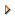 全國高級中等學校小論文比賽引註資料寫作格式範例小論文投稿類別小論文寫作比賽參賽作品格式規則說明